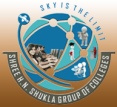 Shree H.N. Shukla College of ScienceM. Sc (Mathematics) (Sem-3)Preliminary ExamMATH.CMT-1001:Prog. in C & Numerical Methods  [Time: 2.5 Hours]	                      [Total Marks: 70]Instructions : (1) All questions are compulsory.                        (2) There are 5 questions.                        (3) Figures on right side indicate full marks .1      Attempt any seven :                                                                            14   (1)   Write down names of all C-Tokens.  		(2)   Give definition of flow chart.(3)Write down ASCII code for the characters : ‘D ‘ ,’d’ and ‘z’ .   (4)   Remove unnecessary paranthesis from following expressions and rewrite them :              (i) ((a-(y/15)+z+w)%2) – (x+25);             (ii) (a*b) – (c/d);              (iii) x/(z*y);             (iv) (((a-b)*p)+q) – (a*b);                     (5)   Define the term : Compiler   (6)  Write down any six reserved identifiers.    (7) Write a program which can read three integers a,b,c and it can print the values of          a+b+c and ab+cd .   (8)   Give name of all three logical operatos with their symbols in C.(9)   Write down all the name of languages which can developed before C language.Also give        Its name of developer.(10) Give name of all three logical operators with their symbols in C.  2.  Answer  the following :                                                                          14    (a) Write a short note about basic structure of C program.    (b) Write the program for Gauss – Elimination method .    (c)Explain about if…else statement and using it write a program which can find a largest               Number from given three integers.    (d) Write a short note about importance of C language. 3.Attempt the following :                                                                            14Explain about while loop statement with its format and syntax.      (b) Write a program which can print first 100 primes .   (c) Write a program which can display tables of 11 to 15 and 16 to 20.          (d) Write a program of false position method .   4.Attempt the following :                                                                                 14   (a) Write a program which can read two matrices A and B of the size m x n and n x p .             also it can find the product AB of these two matrices .   (b)Discuss about Gauss – Seidel method to solve a system of linear equation                                 : a11 x1 + a12 x2 = b1                                                a21 x1 + a22 x2 = b2(c )Write a program which can find GCD and LCM of given two integers .   (d) Discuss about one – dimensional array and initialization for one – dimensional array. 5.Attempt the following :                                                                                    14(a) Discuss about recursion of a function in itself .(b) Discuss about bisection method . Also write the program for this method .(c) Write a program which can read an integer and it can print all the divisors of   the Given          Integers.(d) Discuss about N-R method and using its formula find the approximate value of   by taking        Initial x0= 2BEST OF LUCK.